§1094-C.  Improper contact with alleged murder victim's family or household member1.  Improper contact.  A person is guilty of improper contact with an alleged murder victim's family or household member if:A.  The person is being detained as a result of the person's arrest for the intentional or knowing murder of the alleged victim;  [PL 2017, c. 432, Pt. A, §2 (NEW).]B.  A Harnish bail proceeding:(1)  Has not yet taken place;(2)  Has been waived in open court by the person; or(3)  Has taken place and the person's conditional right to bail has been extinguished and bail has been denied by the court;  [PL 2017, c. 432, Pt. A, §2 (NEW).]C.  The person:(1)  In the circumstance specified in paragraph B, subparagraph (1) is notified, in writing or otherwise, by the detaining county jail, correctional facility or mental health institute staff not to make direct or indirect contact with any specifically identified family or household member of the alleged victim of the crime for which the person is being detained; or(2)  In the circumstance specified in paragraph B, subparagraph (2) or (3) is notified on the record or in writing by the court not to make direct or indirect contact with any specifically identified family or household member of the alleged victim of the crime for which the person is being detained; and  [PL 2017, c. 432, Pt. A, §2 (NEW).]D.  After the notification specified in paragraph C, the person intentionally or knowingly makes direct or indirect contact with the specifically identified family or household member of the alleged victim of the crime for which the person is being detained.  [PL 2017, c. 432, Pt. A, §2 (NEW).]As used in this subsection, "family or household member" has the same meaning as in Title 19‑A, section 4102, subsection 6, paragraphs A to E.[PL 2021, c. 647, Pt. B, §14 (AMD); PL 2021, c. 647, Pt. B, §65 (AFF).]2.  Penalty.  Violation of this section is a Class C crime.[PL 2017, c. 432, Pt. A, §2 (NEW).]SECTION HISTORYPL 2017, c. 432, Pt. A, §2 (NEW). PL 2021, c. 647, Pt. B, §14 (AMD). PL 2021, c. 647, Pt. B, §65 (AFF). The State of Maine claims a copyright in its codified statutes. If you intend to republish this material, we require that you include the following disclaimer in your publication:All copyrights and other rights to statutory text are reserved by the State of Maine. The text included in this publication reflects changes made through the First Regular and First Special Session of the 131st Maine Legislature and is current through November 1. 2023
                    . The text is subject to change without notice. It is a version that has not been officially certified by the Secretary of State. Refer to the Maine Revised Statutes Annotated and supplements for certified text.
                The Office of the Revisor of Statutes also requests that you send us one copy of any statutory publication you may produce. Our goal is not to restrict publishing activity, but to keep track of who is publishing what, to identify any needless duplication and to preserve the State's copyright rights.PLEASE NOTE: The Revisor's Office cannot perform research for or provide legal advice or interpretation of Maine law to the public. If you need legal assistance, please contact a qualified attorney.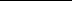 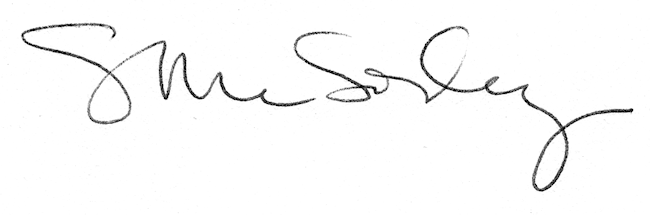 